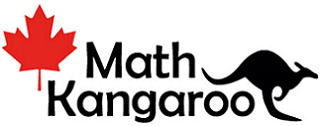 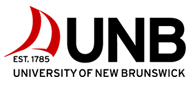 Department of Mathematics and Statisticsis pleased to announceThe 2020 Canadian Math Kangaroo ContestGrades 1 to 12     English and FrenchMarch 22, 2020Ganong Hall Lecture TheatreUNB Saint John(Parking is complementary on day of contest)Join the more than 6 Million students worldwide who write the Math Kangaroo Contest each yearRegistration will open on January 4, 2020Please visit:   https://mathkangaroo.ca/For further information please email:Dr. M.H. (Moe) Hamdan, N.B. Coordinator, hamdan@unb.caDr. T.L. Alderson, Chairperson, Dept. Math & Stats, tim@unb.ca2020 Canadian Math Kangaroo ContestNew BrunswickRegistration is open on January 4, 2020Date: March 22, 2020 (Sunday)Locations: University of New Brunswick, Saint JohnTime: Contest start time is 12:00 noon. (Please see point 5 below for length of contest)            Contestants must be on sites no later than 11:00 am.Scope: There are six contest levels for grades: 1-2; 3-4; 5-6; 7-8; 9-10; 11-12.Contest Lengths: Grade 1-2 solve   18 problems (3 difficulty levels) in 45 minutes. Grade 3-4 solve   24 problems (3 difficulty levels) in 60 minutes.Grade 5-12 solve 30 problems (3 difficulty levels) in 75 minutes.Registration:Registration Fee is $17 (until February 23, 2020) and $25 after February 23, 2020. Registration and payment deadline: March 2, 2020. To register and pay fees, please go to the following site and create an account:   https://mathkangaroo.ca/enBursaries  and Online training information: Online training. There will be both English and French online training sessions for most grade levels. The online training is coordinated and organized nationally, and the registration for the sessions is administered through the central registration system. Please forward inquiries to info@mathkangaroocanada.com. For Further Information on the Saint John Site, Please Contact:Mo Hamdan at:    hamdan@unb.ca 